	NEPA Categorical Exclusion 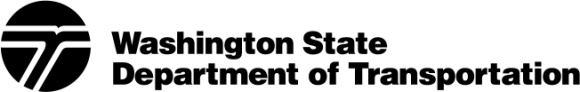 Documentation FormNEPA Approval Signatures______________________________     ________________	__________________________________   _____________Local Agency Approving Authority	    Date			Local Programs Environmental Engineer       Date	______________________________     ________________	__________________________________   _____________Regional Local Programs Engineer   	     Date			Federal Highway Administration	  	DateFederal Aid Project Number:NEPA Start Date: NEPA Start Date: NEPA Start Date: Intent of Submittal: Preliminary  Final Re-EvaluateAgency: Agency: Project Title:Project Title:Project Title:County:County:County:County:County:Beginning terminus: _________________________     Ending terminus: _________________________                         Miles: _________________________ Beginning terminus: _________________________     Ending terminus: _________________________                         Miles: _________________________ Beginning terminus: _________________________     Ending terminus: _________________________                         Miles: _________________________ Township(s): ______________________________________________Range(s): _________________________________________________ Section(s): _________________________________________________Township(s): ______________________________________________Range(s): _________________________________________________ Section(s): _________________________________________________Part 1 - Project Description (Attach Vicinity Map)Part 1 - Project Description (Attach Vicinity Map)Part 1 - Project Description (Attach Vicinity Map)Part 1 - Project Description (Attach Vicinity Map)Part 1 - Project Description (Attach Vicinity Map)Part 2 – Categorical Exclusion & STIP• Identify one CE from 23 CFR 771.117 (CE Guidebook - Appendix A) that fits the entire project • Per 23 CFR Part 452(l) identify the subsequent project phase identified on the STIP?  ROW  Construction • Attach a copy of the STIP page to the CE documentation form.Completed by (Print Official’s Name):Telephone (include area code):E-mail address:Part 3 - Permits, Approvals & Right of Way (ROW)Part 3 - Permits, Approvals & Right of Way (ROW)Yes    No          Permit or ApprovalYes    No          Permit or Approval      Corps of Engineers       Sec. 10       Sec. 404                     Nationwide Type        ___________________                     Individual Permit No. ___________________      Coastal Zone Management Certification      Critical Areas Ordinance (CAO) Permit      Forest Practices Act Permit      Hydraulic Project Approval      Local Building or Site Development Permits      Local Clearing and Grading Permit      National Pollutant Discharge Elimination System (NPDES) Baseline General for Construction      Shoreline Permit      State Waste Discharge Permit      Water Rights Permit      Water Quality Certification – Section 401                Issued by ______________________________      Tribal Permit(s) (if any) ____________________      Other Permits (List) _______________________      Is permanent ROW acquisition needed?   If yes, amount needed: ________ (acres/sq. ft.).     Is any temporary ROW needed?      Is relocation required?       Has ROW (property and/or property interests) been acquired for this project prior to the NEPA start date?  If yes, documentation demonstrating compliance with 23 CFR 710.501 may be required.      Is a detour required?   If yes, please attach detour information.U.S. Coast Guard Permitting Does the project propose any new or modify any existing bridges or culverts crossing a waterway?   Yes     NoIf Yes, attach a copy of the jurisdictional determination email or letter from the U.S. Coast Guard.U.S. Coast Guard Permitting Does the project propose any new or modify any existing bridges or culverts crossing a waterway?   Yes     NoIf Yes, attach a copy of the jurisdictional determination email or letter from the U.S. Coast Guard.Other Federal Agencies - Does the project involve any federal properties, approvals or funding from other/additional federal agencies?         Yes      No    If Yes, please describe.Other Federal Agencies - Does the project involve any federal properties, approvals or funding from other/additional federal agencies?         Yes      No    If Yes, please describe.Part 4 - Environmental ConsiderationsWill the project involve work in or affect any of the following? Identify proposed mitigation.Attach additional pages or supplemental information if necessary. Air Quality - Identify any anticipated air quality issues.Is the project exempt from Air Quality conformity requirements?                 Yes      NoIf Yes, identify exemption – please refer to Appendix G in the CE Guidebook for a list of exemptions.Is the project located in an Air Quality Non-Attainment Area or Maintenance Area for carbon monoxide, ozone or PM 10 or PM 2.5?                                                                                                       Yes      NoCritical and Sensitive AreasIs this project within a sole source aquifer                  Yes      NoIf located within a sole source aquifer, is the project exempt from EPA approval?       If Yes, please list exemption:     _________________________________________________________       If No, date of EPA approval:      _________________________________________________________Will this project impact Species/Habitat other than ESA listed species?          Yes      No    Explain your answer.Is this project within one mile of a Bald Eagle nesting territory, winter concentration area or communal roost?    Yes      No     If Yes, the local agency must go to the US Fish & Website (https://www.fws.gov/story/do-i-need-eagle-take-permit) and review the information under When is a permit recommended?.  Please explain why a permit is or is not needed:Please attach a copy of the permit if needed.Are wetlands present within the project area?       Yes      No   If Yes, estimate the impact in acres:   ________Please attach a copy of the proposed mitigation plan. Cultural Resources/Historic Structures – Identify any historic, archaeological or cultural resources present within the project’s Area of Potential Effects.Does the project fit into any of the exempt types of projects listed in Appendix J of the CE Guidebook?              Yes     No    If Yes, note exemptions below. If No:    Date of DAHP concurrence:   ________________________________              Date of Tribal consultation(s) (if applicable): _________________________________                      Adverse effects on cultural/historic resources?     Yes      No                     If Yes, date of approved Section 106 MOA:  ________________________________Floodplains and FloodwaysIs the project located in a 100-year floodplain?                          Yes      NoIf Yes, is the project located within a 100-year floodway?       Yes       NoWill the project impact a 100-year floodplain?                           Yes      No    If Yes, describe impacts.Hazardous and Problem Waste – Identify potential sources and type(s).Does the project require excavation below the existing ground surface?         Yes      NoWill groundwater be encountered?      Yes      NoWill any properties be acquired as part of this project?     Yes      NoIs this site located in an undeveloped area (i.e. no buildings, parking, storage areas or agriculture?     Yes      NoIs the project located within a one-mile radius of a known Superfund Site?        Yes      NoIs this project located within a ½-mile radius of a site or sites listed on any of the following Department of Ecology databases?        Yes      No    If Yes, check the appropriate boxes below.  Voluntary Cleanup Program (VCP), State Cleanup Site (SCS), or Independent Cleanup Program (ICP)   Underground Storage Tank (UST)   Leaking Underground Storage Tank (LUST)   Confirmed and Suspected Contaminated Sites List (CSCSL)Has site reconnaissance (windshield survey) been performed?         Yes      No (Please identify any properties not identified in the Ecology or ERS database search as an attachment -- name, address and property use).Based on the information above and project specific activities, is there a potential for the project to generate, acquire or encounter contaminated soils, groundwater or surface water?         Yes      NoPlease explain:  If you responded Yes to any of these questions above (5A – 5F or 5H), contact your Region LPE for assistance as a “Right-Sized” HazMat Analysis Report/Memorandum most likely will be required.Part 4 - Environmental Considerations (continued)Part 4 - Environmental Considerations (continued)Part 4 - Environmental Considerations (continued)NoiseDoes the project involve constructing a new roadway?          Yes      NoIs there a change in the vertical or horizontal alignment of the existing roadway?         Yes      NoDoes the project increase the number of through traffic lanes on an existing roadway?          Yes      NoIs there a change in the topography?         Yes      NoAre there auxiliary lanes extending 1-½ miles or longer being constructed as part of this project?                             Yes      NoIf you answered Yes to any of the preceding questions, identify and describe any potential noise receptors within the project area and subsequent impacts to those noise receptors. Please attach a copy of the noise analysis if required.If impacts are identified, describe proposed mitigation measures. NoiseDoes the project involve constructing a new roadway?          Yes      NoIs there a change in the vertical or horizontal alignment of the existing roadway?         Yes      NoDoes the project increase the number of through traffic lanes on an existing roadway?          Yes      NoIs there a change in the topography?         Yes      NoAre there auxiliary lanes extending 1-½ miles or longer being constructed as part of this project?                             Yes      NoIf you answered Yes to any of the preceding questions, identify and describe any potential noise receptors within the project area and subsequent impacts to those noise receptors. Please attach a copy of the noise analysis if required.If impacts are identified, describe proposed mitigation measures. NoiseDoes the project involve constructing a new roadway?          Yes      NoIs there a change in the vertical or horizontal alignment of the existing roadway?         Yes      NoDoes the project increase the number of through traffic lanes on an existing roadway?          Yes      NoIs there a change in the topography?         Yes      NoAre there auxiliary lanes extending 1-½ miles or longer being constructed as part of this project?                             Yes      NoIf you answered Yes to any of the preceding questions, identify and describe any potential noise receptors within the project area and subsequent impacts to those noise receptors. Please attach a copy of the noise analysis if required.If impacts are identified, describe proposed mitigation measures. 4(f)/6(f) Resources: parks, recreation areas, wildlife refuges, historic properties, wild & scenic rivers, scenic byways Please identify any 4(f) properties within the project limits and the areas of impacts.Please identify any properties within the project limits that used funds from the Land & Water Conservation Fund Act.Please list any Wild and Scenic Rivers and Scenic Byways within the project limits. 4(f)/6(f) Resources: parks, recreation areas, wildlife refuges, historic properties, wild & scenic rivers, scenic byways Please identify any 4(f) properties within the project limits and the areas of impacts.Please identify any properties within the project limits that used funds from the Land & Water Conservation Fund Act.Please list any Wild and Scenic Rivers and Scenic Byways within the project limits. 4(f)/6(f) Resources: parks, recreation areas, wildlife refuges, historic properties, wild & scenic rivers, scenic byways Please identify any 4(f) properties within the project limits and the areas of impacts.Please identify any properties within the project limits that used funds from the Land & Water Conservation Fund Act.Please list any Wild and Scenic Rivers and Scenic Byways within the project limits. Agricultural Lands – Are there agricultural lands within 300 feet of the project limits?   Yes      No If Yes, describe impacts: Are impacted lands considered to be unique and prime farmland?     Yes      NoIf Yes, date of project review by Natural Resource Conservation Service (NRCS):  ____________________Agricultural Lands – Are there agricultural lands within 300 feet of the project limits?   Yes      No If Yes, describe impacts: Are impacted lands considered to be unique and prime farmland?     Yes      NoIf Yes, date of project review by Natural Resource Conservation Service (NRCS):  ____________________Agricultural Lands – Are there agricultural lands within 300 feet of the project limits?   Yes      No If Yes, describe impacts: Are impacted lands considered to be unique and prime farmland?     Yes      NoIf Yes, date of project review by Natural Resource Conservation Service (NRCS):  ____________________Rivers, Streams (continuous or intermittent) or Tidal WatersIdentify all waterbodies within 300 feet of the project limits or that will otherwise be impacted.Identify stream crossing structures by type.Rivers, Streams (continuous or intermittent) or Tidal WatersIdentify all waterbodies within 300 feet of the project limits or that will otherwise be impacted.Identify stream crossing structures by type.Rivers, Streams (continuous or intermittent) or Tidal WatersIdentify all waterbodies within 300 feet of the project limits or that will otherwise be impacted.Identify stream crossing structures by type.Part 4 - Environmental Considerations (continued)Part 4 - Environmental Considerations (continued)Part 4 - Environmental Considerations (continued)Tribal Lands – Identify whether the project will occur within any Tribal lands, including reservation, trust and fee lands. Please do not list usual and accustomed area.Tribal Lands – Identify whether the project will occur within any Tribal lands, including reservation, trust and fee lands. Please do not list usual and accustomed area.Tribal Lands – Identify whether the project will occur within any Tribal lands, including reservation, trust and fee lands. Please do not list usual and accustomed area.Water Quality/Stormwater
a.   Will this project’s proposed stormwater treatment facility be consistent with the guidelines provided by either   WSDOT’s HRM, DOE’s stormwater management manual for eastern/western Washington or a local agency equivalent manual?  Yes      NoExplain proposed water quality/quantity treatment for the new and any existing pollution generating impervious surface associated with the proposed project.b.   Amount of existing pollution generating impervious surface within the project limits: _______________________c.   Net new pollution generating impervious surface to be created as a result of this project:  ___________________d.   Amount of proposed post-project untreated pollution generating impervious surface:   ______________________Water Quality/Stormwater
a.   Will this project’s proposed stormwater treatment facility be consistent with the guidelines provided by either   WSDOT’s HRM, DOE’s stormwater management manual for eastern/western Washington or a local agency equivalent manual?  Yes      NoExplain proposed water quality/quantity treatment for the new and any existing pollution generating impervious surface associated with the proposed project.b.   Amount of existing pollution generating impervious surface within the project limits: _______________________c.   Net new pollution generating impervious surface to be created as a result of this project:  ___________________d.   Amount of proposed post-project untreated pollution generating impervious surface:   ______________________Water Quality/Stormwater
a.   Will this project’s proposed stormwater treatment facility be consistent with the guidelines provided by either   WSDOT’s HRM, DOE’s stormwater management manual for eastern/western Washington or a local agency equivalent manual?  Yes      NoExplain proposed water quality/quantity treatment for the new and any existing pollution generating impervious surface associated with the proposed project.b.   Amount of existing pollution generating impervious surface within the project limits: _______________________c.   Net new pollution generating impervious surface to be created as a result of this project:  ___________________d.   Amount of proposed post-project untreated pollution generating impervious surface:   ______________________Previous Environmental CommitmentsDescribe previous environmental commitments that may affect or be affected by the project – if any. Previous Environmental CommitmentsDescribe previous environmental commitments that may affect or be affected by the project – if any. Previous Environmental CommitmentsDescribe previous environmental commitments that may affect or be affected by the project – if any. Environmental Justice - Does the project meet any of the exemptions noted in Appendix L of the CE Documentation Guidebook?  If Yes, please note the exemption and appropriate justification in the space below. If No, attach Appendix M and supporting documentation as required per the decision matrix. This will include at least two demographic information sources and possibly a description of anticipated project impacts.Please refer to the CE Guidebook for more information.Environmental Justice - Does the project meet any of the exemptions noted in Appendix L of the CE Documentation Guidebook?  If Yes, please note the exemption and appropriate justification in the space below. If No, attach Appendix M and supporting documentation as required per the decision matrix. This will include at least two demographic information sources and possibly a description of anticipated project impacts.Please refer to the CE Guidebook for more information.Environmental Justice - Does the project meet any of the exemptions noted in Appendix L of the CE Documentation Guidebook?  If Yes, please note the exemption and appropriate justification in the space below. If No, attach Appendix M and supporting documentation as required per the decision matrix. This will include at least two demographic information sources and possibly a description of anticipated project impacts.Please refer to the CE Guidebook for more information.Part 5 - Biological Assessments and EFH EvaluationsPart 5 - Biological Assessments and EFH EvaluationsPart 5 - Biological Assessments and EFH EvaluationsDo any listed species potentially occur in the project’s action area and/or is any designated critical habitat present within the project’s action area?      Yes      No    Attach species listings.Do any listed species potentially occur in the project’s action area and/or is any designated critical habitat present within the project’s action area?      Yes      No    Attach species listings.Do any listed species potentially occur in the project’s action area and/or is any designated critical habitat present within the project’s action area?      Yes      No    Attach species listings.Affected ESA Listed SpeciesWill any construction work occur within 0.25 mile of any of the following?Does the project involve blasting, pile driving, concrete sawing, rock-drilling or rock-scaling activity within one mile of any of the following?Oregon Spotted Frog proposed critical habitat or suitable habitat?  Yes      No  Yes      NoYellow-billed Cuckoo suitable habitat?  Yes      No  Yes      NoSpotted Owl management areas, designated critical habitat or suitable habitat?  Yes      No  Yes      NoMarbled Murrelet nest or occupied stand, designated critical habitat or suitable habitat?  Yes      No  Yes      NoWestern Snowy Plover designated critical habitat?  Yes      No  Yes      NoIs the project within 0.25 mile of marine waters? If Yes explain potential effects on Killer Whales and on Marbled Murrelet foraging areas.  Yes      No  Yes      NoKiller Whale designated critical habitat?  Yes      No  Yes      NoGrizzly Bear suitable habitat?  Yes      No  Yes      NoGray Wolf suitable habitat?  Yes      No  Yes      NoCanada Lynx habitat?  Yes      No  Yes      NoColumbia White-tailed Deer suitable habitat?  Yes      No  Yes      NoWoodland Caribou habitat?  Yes      No  Yes      NoStreaked Horned Lark designated critical habitat or suitable habitat?  Yes      No  Yes      NoTaylor’s Checkerspot designated critical habitat or suitable habitat?  Yes      No  Yes      NoMazama Pocket Gopher designated critical habitat or suitable habitat?  Yes      No  Yes      NoEulachon designated critical habitat or suitable habitat?  Yes      No  Yes      NoRockfish proposed critical habitat or suitable habitat?  Yes      No  Yes      NoA mature coniferous or mixed forest stand?  Yes      No  Yes      NoWill the project involve any in-water work?                                                                                      	      Yes      NoWill any construction work occur within 300 feet of any perennial or intermittent                            Yes      Nowaterbody that either supports or drains to waterbody supporting listed fish?Will any construction work occur within 300 feet of any wetland, pond or lake that                          Yes      Nois connected to any permanent or intermittent waterbody?Does the action have the potential to directly or indirectly impact designated critical                      Yes      Nohabitat for salmonids (including adjacent riparian zones)?Will the project discharge treated or untreated stormwater runoff or utilize water                           Yes      Nofrom a waterbody that supports or drains into a listed-fish supporting waterbody?Will construction occur outside the existing pavement? If Yes go to 9a.                                                Yes      No9a. Will construction activities occurring outside the existing pavement involve clearing,                 Yes      No grading, filling or modification of vegetation or tree-cutting?Are there any Federally listed Threatened or Endangered plant species located within                     Yes      Nothe project limits? If Yes, please attach a list of these plant species within the action area.Does a mature coniferous or mixed forest stand occur within 200’ of the project site?                     Yes      NoWill the project involve any in-water work?                                                                                      	      Yes      NoWill any construction work occur within 300 feet of any perennial or intermittent                            Yes      Nowaterbody that either supports or drains to waterbody supporting listed fish?Will any construction work occur within 300 feet of any wetland, pond or lake that                          Yes      Nois connected to any permanent or intermittent waterbody?Does the action have the potential to directly or indirectly impact designated critical                      Yes      Nohabitat for salmonids (including adjacent riparian zones)?Will the project discharge treated or untreated stormwater runoff or utilize water                           Yes      Nofrom a waterbody that supports or drains into a listed-fish supporting waterbody?Will construction occur outside the existing pavement? If Yes go to 9a.                                                Yes      No9a. Will construction activities occurring outside the existing pavement involve clearing,                 Yes      No grading, filling or modification of vegetation or tree-cutting?Are there any Federally listed Threatened or Endangered plant species located within                     Yes      Nothe project limits? If Yes, please attach a list of these plant species within the action area.Does a mature coniferous or mixed forest stand occur within 200’ of the project site?                     Yes      NoWill the project involve any in-water work?                                                                                      	      Yes      NoWill any construction work occur within 300 feet of any perennial or intermittent                            Yes      Nowaterbody that either supports or drains to waterbody supporting listed fish?Will any construction work occur within 300 feet of any wetland, pond or lake that                          Yes      Nois connected to any permanent or intermittent waterbody?Does the action have the potential to directly or indirectly impact designated critical                      Yes      Nohabitat for salmonids (including adjacent riparian zones)?Will the project discharge treated or untreated stormwater runoff or utilize water                           Yes      Nofrom a waterbody that supports or drains into a listed-fish supporting waterbody?Will construction occur outside the existing pavement? If Yes go to 9a.                                                Yes      No9a. Will construction activities occurring outside the existing pavement involve clearing,                 Yes      No grading, filling or modification of vegetation or tree-cutting?Are there any Federally listed Threatened or Endangered plant species located within                     Yes      Nothe project limits? If Yes, please attach a list of these plant species within the action area.Does a mature coniferous or mixed forest stand occur within 200’ of the project site?                     Yes      NoAnalysis for No Effects Determination – If there are any Yes answers to questions in Part 5, additional analysis is required. Attach additional sheets if needed.Analysis for No Effects Determination – If there are any Yes answers to questions in Part 5, additional analysis is required. Attach additional sheets if needed.Analysis for No Effects Determination – If there are any Yes answers to questions in Part 5, additional analysis is required. Attach additional sheets if needed.Analysis for RRMP ESA 4(d) determination for NMFS – A local agency must be certified by the Regional Road Maintenance Forum to utilize 4(d). Maintenance Category (check all that apply)  1. Roadway Surface  	 6 Stream Crossings  	 11. Emergency Slide/Washout Repair  2. Enclosed Drainage Systems         	   7. Gravel Shoulders	 12. Concrete  3. Cleaning Enclosed Drainage Systems     8. Street Surface Cleaning             13. Sewer Systems  4. Open Drainage Systems  	 9. Bridge Maintenance	  14. Water Systems	          5. Watercourses and Streams                      10. Snow and Ice Control             15. VegetationDescribe how the project fits in the RRMP 4(d) Program:Analysis for RRMP ESA 4(d) determination for NMFS – A local agency must be certified by the Regional Road Maintenance Forum to utilize 4(d). Maintenance Category (check all that apply)  1. Roadway Surface  	 6 Stream Crossings  	 11. Emergency Slide/Washout Repair  2. Enclosed Drainage Systems         	   7. Gravel Shoulders	 12. Concrete  3. Cleaning Enclosed Drainage Systems     8. Street Surface Cleaning             13. Sewer Systems  4. Open Drainage Systems  	 9. Bridge Maintenance	  14. Water Systems	          5. Watercourses and Streams                      10. Snow and Ice Control             15. VegetationDescribe how the project fits in the RRMP 4(d) Program:Analysis for RRMP ESA 4(d) determination for NMFS – A local agency must be certified by the Regional Road Maintenance Forum to utilize 4(d). Maintenance Category (check all that apply)  1. Roadway Surface  	 6 Stream Crossings  	 11. Emergency Slide/Washout Repair  2. Enclosed Drainage Systems         	   7. Gravel Shoulders	 12. Concrete  3. Cleaning Enclosed Drainage Systems     8. Street Surface Cleaning             13. Sewer Systems  4. Open Drainage Systems  	 9. Bridge Maintenance	  14. Water Systems	          5. Watercourses and Streams                      10. Snow and Ice Control             15. VegetationDescribe how the project fits in the RRMP 4(d) Program:Effect Determinations for ESA and EFHIf each of the questions in the preceding section resulted in a “No” response or if any of the questions were checked “Yes,” but adequate justification can be provided to support a “no effect” determination, then check “No Effect” below. If this checklist cannot be used for Section 7 compliance (i.e., adequate justification cannot be provided or a “may effect” determination is anticipated), a separate biological assessment document is required.NMFS                         USFWS                               EFH Determination   No Effect                                     ________________    ________________                 No Adverse Effect   NLTAA - Date of Concurrence ________________    ________________                 Adverse Effect – Date of NMFS   LTAA – Date BO Issued             ________________    ________________                    concurrence  __________________    RRMP 4(d)                                   ________________                                                        Not ApplicableEffect Determinations for ESA and EFHIf each of the questions in the preceding section resulted in a “No” response or if any of the questions were checked “Yes,” but adequate justification can be provided to support a “no effect” determination, then check “No Effect” below. If this checklist cannot be used for Section 7 compliance (i.e., adequate justification cannot be provided or a “may effect” determination is anticipated), a separate biological assessment document is required.NMFS                         USFWS                               EFH Determination   No Effect                                     ________________    ________________                 No Adverse Effect   NLTAA - Date of Concurrence ________________    ________________                 Adverse Effect – Date of NMFS   LTAA – Date BO Issued             ________________    ________________                    concurrence  __________________    RRMP 4(d)                                   ________________                                                        Not ApplicableEffect Determinations for ESA and EFHIf each of the questions in the preceding section resulted in a “No” response or if any of the questions were checked “Yes,” but adequate justification can be provided to support a “no effect” determination, then check “No Effect” below. If this checklist cannot be used for Section 7 compliance (i.e., adequate justification cannot be provided or a “may effect” determination is anticipated), a separate biological assessment document is required.NMFS                         USFWS                               EFH Determination   No Effect                                     ________________    ________________                 No Adverse Effect   NLTAA - Date of Concurrence ________________    ________________                 Adverse Effect – Date of NMFS   LTAA – Date BO Issued             ________________    ________________                    concurrence  __________________    RRMP 4(d)                                   ________________                                                        Not ApplicablePart 6 - FHWA CommentsPart 6 - FHWA CommentsPart 6 - FHWA Comments